Сводка по состоянию на 20 апреля 2020 года.За минувшие сутки случаев заражения коронавирусной инфекцией COVID-19 на территории муниципального образования «Дорогобужский район» Смоленской области не выявлено.В муниципальном районе организовано ежедневное медицинское наблюдение на дому для 43 человек. Внимание.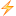 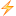 Что нужно сделать, чтобы приблизить окончание карантинных мероприятийСегодня главной задачей остается победа над коронавирусной инфекцией, достичь которой мы можем только совместными усилиями.Временные ограничения необходимы, чтобы сберечь себя, своих близких и обезопасить окружающих нас людей от беды.Чем ответственнее мы относимся к режиму временных ограничений, тем быстрее мы сможем вернуться к активной жизни и повседневным делам.5 шагов для приближения окончания карантинных мероприятий:- оставаться дома,- поддерживать в доме чистоту, используя дезинфицирующие средства,- общаться с родственниками, используя средства современной связи и коммуникации,- в случае крайней необходимости, при выходе из дома обязательно использовать маску, закрывающую дыхательные пути,- соблюдать дистанцию с окружающими людьми 1,5-2 метра, мыть руки с мылом и применять антисептические средства, соблюдать все рекомендации Роспотребнадзора.Берегите себя и своих близких!